Design a Tie challenge: Interview Questions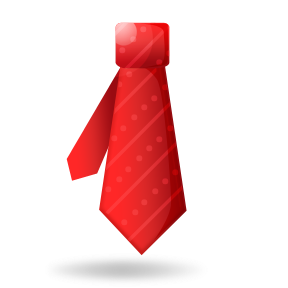 Client’s Name: _________________________________What are your favorite colors?What colors don’t you like?What kinds of patterns do you like and dislike?What kinds of ties don’t you like?What color shirt would you expect to wear this tie with?Student Observations What does your client typically wear? Colors?What styles do you think he/she will like? What will look good on him/her?